2013 9th Annual Father Marco CupSaturday, April 20, 2013Game Day Shirt Pre-Order FormAll proceeds go toArchdiocesan Department of Special Education Mathews-Dickey Boy's and Girl's Club - Lacrosse Program Loyola Academy of St. Louis - Lacrosse Program2013 Is the year to paint the stands GREEN!  Show your support of these great organizations by purchasing a Father Marco Cup T-Shirt      		 	   VS   		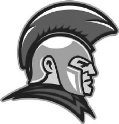 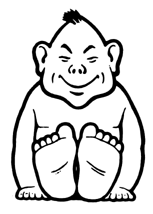 2013’s one of a kind Game Day T’s, containing the names of all the event sponsors, are Sport-Tek Competitor shirts.  These roomy athletic cut T’s are made of 100% polyester moisture wicking fabric.  Shirt sizes below indicate chest measurements.    Cut HereGet your shirts early!  Pre-Order price $12.00.  Game Day price $15.00.Return payment with the completed form no later than April 1, 2013!  Player shirt orders are handled separately.  Family Name: ______________________________________________Player Team:  	□ Varsity		□ B-Team		□ C-TeamShirt Sizes & Quantity:  	S (35-37) ____ M (38-40) ____ L (41-43) ____XL (44-46) _____ XXL (47-49) _____Total Shirt Quantity: _____ @ $12 .00 = __________Cash or Check - Checks made payable to De Smet LacrosseReturn orders to John Thomas at 1224 Glenvista Place, Glendale  Missouri 63122.  For questions call or email 314.605.7220 or jtthomas22@charter.net . Pre-order Deadline:  April 1, 2013